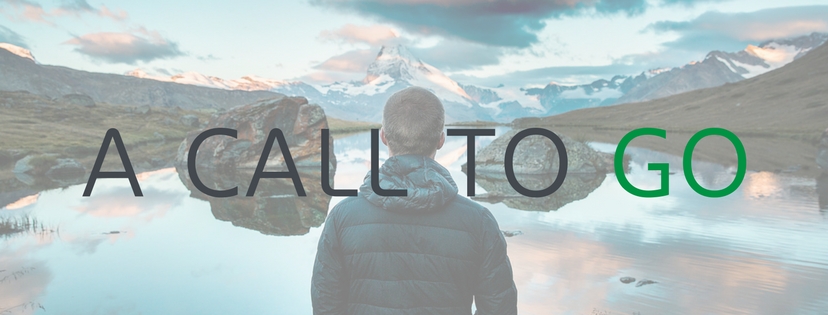  UN APPEL À ALLEROBJECTIF :Alors que nous célébrons notre 100e anniversaire comme pentecôtistes canadiens impliqués dans les missions, nous invitons notre famille APDC à prendre le temps au moins un dimanche d’APPELER nos croyants à ALLER. Ce document contient un modèle que vous pouvez utiliser pour partager l’appel de Dieu en vue de l’ENGAGEMENT MISSIONNAIRE dans le cadre du ministère des enfants. Nous savons que le ministère des enfants prend bien des formes ici et là dans notre pays; sentez-vous donc libres d’adapter ce modèle à l’âge et au style de votre ministère. Si un ouvrier international est présent parmi vous ou si quelqu’un de votre assemblée a vécu une expérience missionnaire à court ou moyen terme, n’hésitez pas à lui demander de participer à vos côtés. La majorité des candidats que nous recevons en entrevue pour devenir ouvriers internationaux ont ressentié l’appel de Dieu aux missions alors qu’ils étaient enfants. Le verset clé pour le dimanche des 100 Points de lumière est Actes 1.8 et notre pensée clé est « Jésus nous appelle à aller! »Ne vous  sentez pas liés par ce plan spécifique. Nous voulons juste qu’il constitue une « étincelle » ou un encouragement alors que vous invitez votre église à « aller et faire des disciples » (Matthieu 28.19).Vous remarquerez que nous faisons référence à des diapos tout au long du plan, et oui, nous vous fournissons des modèles de présentation PowerPoint et Keynote pour votre usage. PLAN POUR LE MINISTÈRE DES ENFANTSTitre : Un appel à allerVerset biblique : Actes 1.8Présenter l’ouvrier internationalPrésenter le pays ou le ministère qu’il exercePartager le besoinQu’est-ce que Jésus nous demande de faire? (temps d’enseignement)Être un témoin!Partager partout en même temps!Que fait l’ouvrier par rapport à ce besoin?Qu’avons-nous besoin de faire?SavoirPrierDonnerAllerTemps d’activitéSe souvenir et réviserUn modèle concernant le ministèreDiapo titre :  Un appel à aller ou Un appel à aller dans des directions multiples en même tempsVerset clé : « Mais vous recevrez une puissance lorsque le Saint-Esprit viendra sur vous, et vous serez mes témoins à Jérusalem, dans toute la Judée, dans la Samarie et jusqu'aux extrémités de la terre. » (Actes 1.8)Présenter l’ouvrier internationalDites aux jeunes le nom de l’ouvrier international et, si un PowerPoint est disponible, montrez sa photo, son nom et le pays qu’il représente sur une diapo.  Présenter le pays du ministèreIl serait bon de pouvoir montrer une carte du monde sur une diapo ou d’avoir un globe pour préciser où se trouve le pays. Vous pourriez demander aux enfants si l’un d’entre eux sait où se trouve le pays, ou si l’un d’entre eux y est déjà allé. Beaucoup de nos églises ont le drapeau de ce pays si elles y soutiennent un missionnaire. Si c’est le cas, désignez un enfant qui sera le porte-drapeau pour votre présentation et faites-le entrer avec le drapeau et le tenir devant tous.Si vous le pouvez, présentez la personne dont vous parlerez dans la Section 5.1 ci-dessous. Donnez aux enfants le sens de ce qu’est leur vie et une idée de leurs besoins. N’ayez pas peur de vous répéter plus tard car la répétition est un des moyens par lesquels les enfants apprennent! L’objectif est de mettre les enfants en contact avec une personne ou une famille outre-mer avant de de partager le besoin afin de les aider à s’identifier avec cette personne sans avoir une sorte de complexe à leur égard.Parlez du besoinDemandez à l’ouvrier international que vous présentez de partager avec vous certains des besoins de leur pays. Vous pouvez le faire par courriel. Nous avons demandé à des ouvriers de communiquer par Skype ou d’enregistrer une brève vidéo à partir de leur téléphone; s’ils sont avec vous en personne, c’est encore mieux! Si vous avez du mal à obtenir des renseignements, le livre Operation World (Opération Monde) est une excellente ressource, ainsi que nos profils missionnaires sur www.paoc.org ou en visitant ce site web : https://joshuaproject.net/people_groups/statisticsEssentiellement, le but est d’amener les enfants à comprendre pourquoi nous devons aller.Qu’est-ce que Jésus nous a demandé de faire? (temps d’enseignement)Jésus nous a demandé de parler aux autres de son amour.La Parole de Dieu dit dans Actes 1.8 (montrez-le leur à l’écran) :« Mais vous recevrez une puissance lorsque le Saint-Esprit viendra sur vous, et vous serez mes témoins à Jérusalem, dans toute la Judée, dans la Samarie et jusqu'aux extrémités de la terre. » (Actes 1.8)Vous pourriez demander aux enfants d’apprendre ce passage par cœur dans les semaines précédant ou suivant le dimanche 100 Points de lumière. Les versets que nous apprenons par cœur quand nous sommes enfants nous accompagnent tout au long de notre vie adulte!Le mot témoin signifie : « Seigneur, je ferai tout ce qu’il faut et partout où il faut parce que je suis si convaincu du grand amour que tu as pour moi que j’irai jusqu’à donner ma vie pour lui. » Ou « Tu m’as sauvé, et je crois en toi; je veux donc parler aux autres de toi. Je dois être un témoin pour toi! »Ce sont là de bien grands mots!Ce verset dit ensuite qu’il nous faut aller à quatre endroits.Jérusalem – la ville ou vivaient les disciples de Jésus – leurs propres quartiers.Judée – la région ou province où vivaient les disciples de Jésus. Dans quelle province vivez-vous?Samarie – une région voisine dont les habitants n’aimaient pas les Juifs; les Juifs non plus n’aimaient pas les Samaritains. Jésus nous dit que nous devons être des témoins auprès de ceux que nous n’aimons pas! Les extrémités de la terre – partout à travers le monde. Jésus veut que tous les hommes et les femmes du monde entier le connaissent! Bon, encore une chose plutôt cool au sujet de ce verset! Il contient le mot « et ». D’une façon ou d’une autre, nous sommes appelés à aller dans ces quatre directions, et pas seulement dans l’une d’entre elles!Je sais que nous ne pouvons pas tous aller aux extrémités de la terre, mais ce que nous pouvons faire, c’est d’y envoyer quelqu’un d’autre – comme notre missionnaire, afin qu’il puisse ALLER et parler aux gens de Jésus.Arrêtons-nous un moment pour demander à Jésus de nous donner des idées de ce que nous pouvons faire pour contribuer à répandre son amour.Que fait cet ouvrier international pour répondre à ce besoin?Dans cette section, vous pouvez faire toutes sortes de choses pour montrer ce que fait cet ouvrier face à ce besoin. Vous travaillez avec les enfants et êtes donc très créatif, n’est-ce pas?Voici quelques idées.Raconter l’histoire d’une personne que cet ouvrier international a amenée au Seigneur. S’il vous en donne la permission, vous pourriez même montrer sa photo à l’écran. L’ouvrier international pourrait aussi partager un tel témoignage en se filmant lui-même sur son téléphone puis en vous envoyant la vidéo. Pas besoin que ce soit bien fancy! Le fait de raconter un tel témoignage établit mieux la connexion que de parler de tout un groupe de grandes statistiques. Il se peut que l’ouvrier international ait une vidéo que vous pourrez projeter. Certains de nos ouvriers ont d’excellentes vidéos, et vous qui travaillez avec les enfants, pourrez décider si cela peut convenir pour votre groupe d’enfants. Utilisez des accessoires pour raconter cette histoire. Cela peut contribuer à graver davantage le souvenir de ce récit dans les mémoires.Vous pourriez commencer cette section en disant : « ______ a obéi à la Parole de Dieu et est allé vivre en ____ pour y faire connaître Jésus. »Qu’avons-nous besoin de faire?Il y a quatre mots importants que vous voulez aider les enfants à apprendre et retenir et qui pourront être utilisés les dimanches à venir.Savoir – Nous avons besoin d’en savoir plus sur le lieu où nos ouvriers internationaux se trouvent et ce qu’ils font pour faire connaître Jésus. Nous pouvons en apprendre davantage sur leur pays et sa population. Nous devrions en apprendre plus sur leurs besoins et établir le lien entre ces besoins et ce que nous sommes. Prier – Nous pouvons prier pour nos ouvriers internationaux et les populations qu’ils servent. Si vous avez des ouvriers internationaux parmi vous, pourquoi ne pas demander aux enfants de les entourer et de prier pour eux (en demandant aux adultes de garder le silence)? Vous pourriez être surpris de tout ce que les enfants ont entendu et retenu de la présentation. Si l’ouvrier n’est pas présent, demandez aux enfants d’écrire une carte de prière et de la lui envoyer (s’il est dans un pays à accès restreint, il vous faudra sans doute vous renseigner plus en détails quant à la marche à suivre). Donner – Expliquez aux enfants comment nos ouvriers comptent sur leurs amis, leur famille et les églises pour pouvoir effectuer leur travail sur le champ de mission. Par exemple, « L’argent que notre église envoie aide ____ à vivre et à partager l’amour de Jésus en ______. » Demandez aux enfants de donner une offrande pour cet ouvrier international et son ministère. Ce ne sera peut-être pas beaucoup, mais ce sera en tout cas une occasion de leur apprendre la générosité au sein d’une culture matéraliste et égocentrique. Vous pourriez peut-être les inviter à s’engager à donner pendant plusieurs dimanches. Les enfants ont fait preuve de beaucoup de créativité au fil des ans pour collecter des fonds. Ne sous-estimez pas ce qui pourrait se produire grâce à leurs dons! Nous avons connu des enfants qui se sont impliqués dans leur localité au-delà de leur église et il est excitant de voir comment beaucoup peuvent s’engager. Vous pouvez aussi semer certains idées dans leur esprit, mais ils sont capables de trouver en eux-mêmes de formidables façons d’agir.Il est toujours utile pour les enfants et leurs parents d’avoir une représentation visuelle de leurs objectifs et des progrès si vous adoptez un projet sur plusieurs semaines. Le « thermomètre » est une façon de suivre ces progrès, ou encore une tirelire en forme de globe terrestre, ou??? Oui, vous pouvez être créatif et trouver des moyens d’aider les enfants à se souvenir du projet.Aller – Comme nous l’avons dit dans notre introduction, beaucoup de nos ouvriers internationaux ont été appelés aux missions alors qu’ils étaient enfants. Dieu leur a parlé, et la semence de son appel a germé pour devenir toute une vie en mission à partir d’une simple pensée.Vous pourriez prendre le temps de dire quelque chose comme ceci : « Aujourd’hui, nous avons parlé des missions et d’être à l’écoute de l’invitation de Dieu à aller jusqu’aux extrémités de la terre. Nous croyons que Jésus parle aux enfants, et peut-être que ce matin, Jésus te parle au sujet des missions, ou t’appelle à aider les missions. Si c’est le cas, n’aie pas peur mais écris-le! Parle à tes parents ou à ceux qui prennent soin de toi de ce que tu penses. Et tu peux déjà commencer aujourd’hui en suivant ces étapes : Savoir, Prier et Donner. Et quand tu seras assez grand, tu pourras aussi Aller!Activité d’application Nous n’apprenons pas seulement en écoutant! Nous apprenons par l’expérience! Voici quelques idées pour amener vos enfants à apprendre à un autre niveau!Goûter – Chaque pays a des aliments et des saveurs qui lui sont propres. Vous pourriez préparer une table de dégustation où les enfants pourraient goûter un ou deux de ces aliments. (N’oubliez pas de tenir compte des allergies alimentaires!)Chanter – Les enfants pourraient apprendre un refrain ou un chant dans la langue que parle le peuple que sert le missionnaire. Cela pourrait se faire sur plusieurs dimanches, et si cela fonctionne, les enfants pourraient chanter ce chant devant toute l’assemblée. Langue – Les enfants pourraient apprendre une phrase ou un verset biblique dans la langue du peuple que sert l’ouvrier international. Cela pourrait être très amusant. Si vous manquez de temps, le simple fait d’apprendre à dire « Bonjour » ou « Au revoir » vaut la peine pour aider les enfants à connecter avec la présentation.Trésors tactiles – Je me souviens encore comment, alors que j’étais enfant, j’ai pu toucher des œuvres artisanales et d’autres trésors que nos missionnaires avaient amenés avec eux lors de leur présentation. Il y avait quelque chose qui m’attirait vers la table à l’avant de l’église sur laquelle ces objets étaient placés lors de ces présentations; j’étais impatiente que la réunion termine pour que je puisse m’avancer et les voir tous de près! Souvenez-vous et révisezLes dimanches qui suivent, continuez de placer les missions devant les enfants. Faites un suivi sur la mémorisation de Actes 1.8, rechantez le chant, priez de nouveau pour l’ouvrier international ou répétez les mots appris dans sa langue. Toutes ces activités aideront les enfants à se souvenir d’un élément clé de notre foi chrétienne.Demandez aux enfants quelques dimanches plus tard si Dieu a parlé à leur cœur concernant les missions et faites un suivi avec eux. Quelle formidable opportunité d’en faire des disciples!Votre église soutient probablement plus d’un ouvrier international. Sentez-vous libre d’utiliser ce modèle plusieurs fois! En vous impliquant ainsi avec plus d’u ouvrier international, cela ne pourra qu’accroître l’impact missionnaire sur votre ministère parmi les enfants. Nous vous promettons que vous ne le regretterez pas! Merci!Nous espérons que ce modèle vous sera utile et servira d’étincelle pour des idées créatives vous permettant de communiquer aux enfants la passion de la mission de Dieu.Si vous avez des questions ou que vous souhaitez partager quelque expérience réussie de votre ministère parmi les enfants, veuillez contacter :Jodey.Hutchings@paoc.org | 905-542-7400, poste 5259Jodey travaille avec notre programme Super Ami des Missions (SAM), et sera heureuse de vous mettre davantage en contact avec nos ressources sur les enfants et les missions.